ESCUELA TÉCNICA SUPERIOR DE NÁUTICAUNIVERSIDAD DE CANTABRIA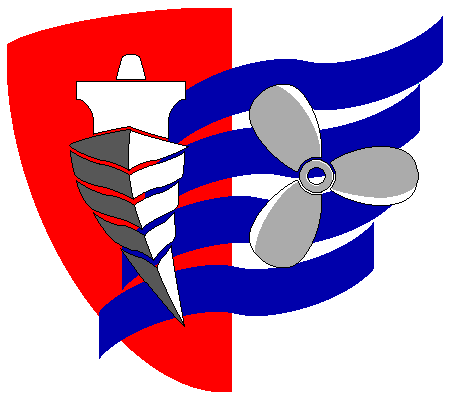 Trabajo Fin de GradoTITULO EN LETRA TIPO ARIAL ROUNDED TAMAÑO 20+ (Título en Inglés)Para acceder al Título de Grado enINGENIERÍA …..Autor: Arial Rounded Tamaño 14Director: Arial Rounded Tamaño 14 Mes - Año